PROTOKÓŁ PRZYGOTOWANIA PACJENTA DO OPERACJI  Z OŚWIADCZENIEM ŚWIADOMEJ ZGODY NA ZABIEGImię i nazwisko: ………………………………….…………….…..  PESEL…………………DGN: OBUSTRONNY PRZEROST PIERSI U MĘŻCZYZNY - GINEKOMASTIAPROPONOWANY ZABIEG OPERACYJNY: OBUSTRONNA POMNIEJSZAJĄCA PLASTYKA PIERSIWYWIADSkargi / oczekiwania:wykonane badania obrazowe;Przeciwwskazania: niestabilne nadciśnienie tętnicze, niestabilna choroba niedokrwienna serca, skazy naczyniowe i zaburzenia krzepnięcia, przyjmowanie leków wpływających na krzepliwość krwi, immunosupresyjnych i cytotoksycznych, niedokrwistość, duszności w wywiadzie, stany zapalne żył kończyn dolnych, cukrzyca niestabilna, znaczna otyłość [BMI > 35 kg/m2], nadczynność/niedoczynność tarczycy niewyrównana, infekcja ropna skóry,  ciąża,Choroby przewlekłe:genetyczne obciążenia nowotworem piersi; rak jajnika i rak jelita grubegoW badaniach dodatkowych cenić poziom testosteronu, estrogenów, LH, FSH, prolaktyny, hCG we krwi. Wykonać diagnostykę wątroby, nerek i tarczycy.żylaki kk dolnych; zaburzenia krzepnięciaLeki: wpływające na krzepnięciePrzebyte choroby / operacje:wcześniejsze schorzenia piersi; przebyte operacje piersi;Ciężkie choroby zakaźne: wzw  , gruźlica, choroby weneryczneUczulenia: Obciążenia rodzinne:Papierosy:BADANIE PRZEDMIOTOWE: Waga / BMI: obecność zmian patologicznych w miąższu________, obecność bocznych fałdów_________, asymetrii _________ oraz pozycji_________ i ruchomości fałdu podpiersiowego _____________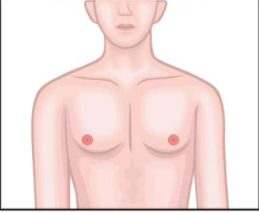 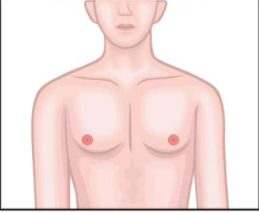 PP: WM-B =      cm /  B-F =       cm; LP: WM-B =       cm / B-F =       cmSimon, Hoffman, and Kahn1: 	•	grade 1: small enlargement, no skin excess; 	•	grade 2a: moderate enlargement, no skin excess; 	•	grade 2b: moderate enlargement with extra skin; 	•	grade 3: marked enlargement with extra skin.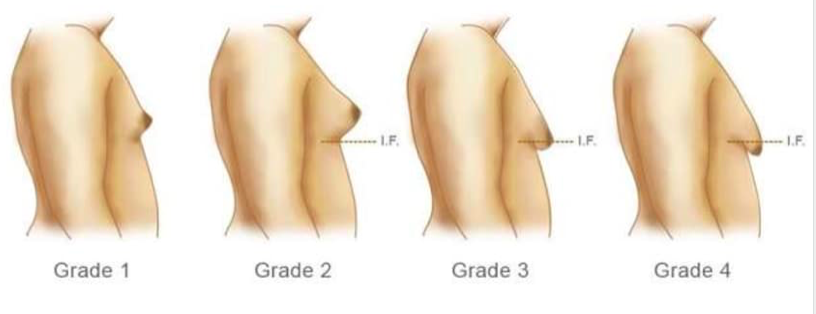 DOKUMENTACJA FOTOGRAFICZNA W ZAŁĄCZENIUBADANIA DODATKOWEmorfologia krwi, grupa krwi, układ krzepnięcia [INR, APTT], CRP, elektrolity we krwi [Na, K], kreatynina we krwi, bilirubina, glukoza we krwi, białko we krwi, badanie ogólne moczu, HbsAb, antyHCV, TSH, prolaktyna, hormony płciowe [estrogeny, progesteron, testosteron]EKG, RTG płuc jeśli nie było wykonywane w ciągu ostatnich 12 miesięcymammografia lub USG piersi:BI-RADS 0 (ocena końcowa niekompletna) – wymaga uzupełniających badańBI-RADS 1 (norma) – nie wymaga dalszej diagnostykiBI-RADS 2 (zmiana łagodna) – nie wymaga dalszej diagnostyki (ryzyko złośliwości 0%)BI-RADS 3 (zmiana prawdopodobnie łagodna) – wskazana kontrola za 6 miesięcy (ryzyko złośliwości <2%)BI-RADS 4 (zmiana podejrzana) – konieczna weryfikacja (ryzyko złośliwości 2-95%)BI-RADS 5 (zmiana o wysokim prawdopodobieństwie złośliwości) – konieczna weryfikacja i dalsze leczenieBI-RADS 6 (potwierdzony rak) – konieczne leczeniePRZYGOTOWANIE DO ZABIEGUŚrodki wpływające na krzepnięcie należy zaprzestać zażywać na 10 dni przed zabiegiemNależy być zdrowym Zakaz palenia 6 tygodni przed i po operacji - w przypadku braku zastosowania się do tego zalecenia Pacjent pacjent akceptuje znamiennie większe ryzyko wystąpienia zakażenia rany operacyjnej, opóźnionego gojenia rany oraz miejscowej martwicy tkanek.Gorset / ubranie uciskowe, które zostanie założone po operacjiW przypadku obecności żylaków kk dolnych  zostaną założone pończoch uciskowych - profilaktyce lub II stopień ucisku w przypadku profilaktyki wtórnej.W przypadku znieczulenia ogólnego dniu zabiegu należy być na czczo (nie jeść i nie pić co najmniej 6 godzin przed planowaną operacją). Rano w dniu zabiegu zaleca się chorym kąpiel po bieżącą wodą w mydle antyseptycznym. Przed zabiegiem należy ogolić okolice miejsca operowanego. Przed zabiegiem należy zdjąć wszelką biżuterięPrzewidywana  śródoperacyjna duża utrata krwi wymaga zamówienia koncentratu krwinek czerwonych W okresie okołooperacyjnym podawane będą dożylnie antybiotykiPodawana będzie 12 godz przed zabiegiem podskórnie heparyna drobnocząsteczkowa [Clexane 40mg] lub 20 mg Clexane 2 godz przed zabiegiem oraz po operacji przez 7-10 dniPrzed zabiegiem zostanie założona do żyły kaniula; Założony zostanie cewnik moczowy jeśli przewidywany czas zabiegu jest dłuższy od 2 godz. Na skórę naniesione zostaną oznaczenia / linie, ułatwiające precyzyjne wykonanie operacji. Zrobiony zostanie komplet zdjęć.PLAN ZABIEGUZabieg wykonuje się u chorych płci męskiej z przerośniętymi piersiami.Operację wykonuje się ze wskazań zdrowotnych i estetycznych.Celem zabiegu jest zmniejszenie piersi do proporcji odpowiadającej płci oraz odpowiednie umiejscowienie kompleksu brodawka - otoczka.Czas trwania zabiegu: 1 do 2 godzOpis zabiegu:Operację wykonuje się w ułożeniu pacjenta w pozycji horyzontalnej na plecach. Po przygotowaniu pola operacyjnego, poprzez przemycie preparatem antyseptycznym wykonuje się cięcia w wyznaczonych miejscach.Chory jest znieczulony ogólnie. W zależności od wielkości piersi wykonuje się cięcie okołootoczkowe lub pod fałdem piersiowy - rodzaj cięcia jest omawiany z pacjentem przed zabiegiem.  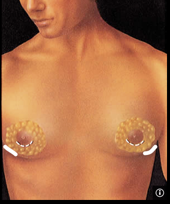 Przez otwór w cięciu usuwany jest nadmiar tkanek miękkich piersi. Jeśli w wyniku przerośnięcia piersi dochodzi do opadnięcia kompleksu brodawka-otoczka wykonywane jest w trakcie zabiegu jego podniesienie. W przypadku przerośnięcie piersi z towarzyszącym nadmiarem skóry usuwa się tkanki miękkie piersi wraz z nadmiarem skóry oszczędzając kompleks brodawka – otoczka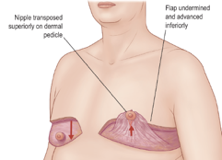 W zależności od miejscowego stanu klinicznego kompleks brodawka otoczka może być przeniesiony na szypule tkanek [bez odcinania] lub w formie wolnego przeszczepu. Kontroluje się ranę celem zaopatrzenia miejsc krwawienia oraz usunięcia narzędzi chirurgicznych i materiałów opatrunkowych. Operację kończy się założeniem drenów, które mają za zadanie usuwanie oraz kontrolę ewentualnego krwawienia pooperacyjnego.Na rany zakłada się szwy warstwowe mocujące.Pobrany materiał tkankowy jest wysyłany do badania hist-pat.Jeśli wykonuje się zabieg poprzez operację liposukcji, to po przygotowaniu pola operacyjnego, poprzez przemycie preparatem antyseptycznym wykonuje się 5 mm cięcia w wyznaczonych miejscach na piersiach. Poprzez wykonane cięcia wprowadza się za pomocą kaniul płyn tumescencyjny, którego zadaniem jest „rozpulchnienie” tkanki tłuszczowej. Następnie pobiera się tkankę tłuszczową za pomocą odsysania przez specjalne kaniule w celu zmniejszenia objętości piersi.Operację kończy się kontrolą i zaopatrzeniem miejsc krwawienia w polu operacyjnym.Na rany zakłada się szwy warstwowe mocujące oraz opatrunki jałowe.Alternatywnym leczeniem do proponowanego jest: wykonanie liposukcji - może wymagać powtórnych zabiegówusunięcie piersi z cięcia okołootoczkowegousunięcie piersi z cięcia w fałdzie podpiersiowymprzeniesienie kompleksu brodawka - otoczka na szypule tkankowejprzeniesienie kompleksu brodawka - otoczka w formie wolnego przeszczepuTechnika redukcji piersi dobierana jest w zależności od wielkości piersi i żądanego oczekiwanego efektu operacji.Zaniechanie proponowanego leczenia może skutkować następującymi powikłaniami zdrowotnymi: spowoduje utrzymanie obecnego stanu miejscowego lub jego progresjęPOSTĘPOWANIA POOPERACYJNE [ostateczne zalecenia zostaną wydane w karcie informacyjnej leczenia szpitalnego]Pobyt w szpitalu zależny jest od rodzaju, wielkości i  postępu gojenia się rany: 2 - 3 dniChory po leczeniu dostaje wstępnie 30 dni zwolnienia lekarskiego.Zalecane leki, środki medyczne i materiały opatrunkowe: PARACETAMOL tabl. 1-2 co 6 h; KETONAL FORTE tab. a 100 mg: 1 tab co 12 h;FRAXIPARINE 0,4 ml / CLEXANE 40 mg No 10: 1 x 1 sc przez 10 dni;ZINNAT tab/ a 500 mg No 10 szt: 1 tab co 12 h TRILAC 3 x 1 kaps.;CYCLO3FORT – 3 X 1 kaps.; LIOTON 1000 gel na krwiaki 3 x dz;GAZIKI JAŁOWE 10 x 10 cm;płyn antyseptyczny: KODAN [bezbarwny] / MICRODACYN / OCTENISEPT / BRAUNOLOPATRUNKI JAŁOWE Z POWIERZCHNIĄ CHŁONNĄ [ELASTOPOR STERIL];BADNAŻ; PRZYLEPIEC / PLASTER MEDYCZNY /ALANTAN PLUS maść;KELO-COTE / DERMATIX   gel - smarować blizny co 12 h od 14 dnia od zdjęcia szwów lub ustąpienia wysięku;Dolegliwości bólowe występujące bezpośrednio po zabiegu i w ciągu kilku kolejnych dni mogą być kontrolowane za pomocą środków przeciwbólowych.Normalnym objawem jest występowanie obrzęków, zaczerwienienia, zwiększonego ucieplenia i podbiegnięć krwawych w okolicy operowanej, które ustępują stopniowo w okresie od 2 do 3 tygodni po zabiegu.W miejscy operowanym może być odczuwalne swędzenie i uczucie napięcia, które ustępują po kilku tygodniach, a ich intensywność jest odbierana indywidualnie.Toaleta rany: do 3 / 5 doby po zabiegu zmiana opatrunków powierzchownych, nie usuwać pasków Steri Strip, w 3 / 5 dobie usunąć w kąpieli, następnie codzienna zmiana opatrunku: przemycie płynem antyseptycznym + opatrunek jałowyW miejscu operowanym umieszczany jest dren, który jest usuwany gdy ilość wydzieliny ograniczy się do wielkości poniżej 30 ml / dzień [najczęściej 1-3 doba po zabiegu].W dniu operacji opatrunek jest uzupełniany założeniem bandaża lub odpowiedniego gorsetu elastycznego, który należy nosić w dzień i noc przez 4 tygodnie, a następnie przez większą część dnia przez kolejne 2 tygodnie.Usunięcie szwów za 7 / 10 -14 / 21 dniPo usunięciu szwów do czasu odpadnięcia strupów  smarować blizny ALANTANEM PLUS 2- 3 x dzPo odpadnięciu strupów  należy zacząć stosować żele silikonowe lub opatrunki uciskowe a w przypadku przerastania blizn odzież uciskową.Blizny po operacji mogą być opalane dopiero po upływie roku [filtr UV > 30]Oszczędzający tryb życia 14 - 21 dni; następnie stopniowa rehabilitacja ruchowa, powrót do pełnej aktywności życiowej po upływie 6-8 tygodni.Dieta bogatobiałkowa Przewidywane wizyty kontrolne w odstępach: 2-3 tyg [usunięcie szwów/wynik HP]; 1 mies / 3 mies / 6 miesU pewnej grupy pacjentów może dojść po operacji do gromadzenia się płynu surowiczego w tkance podskórnej, wymagającego ewakuacji drogą kilku kolejnych nakłuć (punkcji).  Do czasu wygojenia rany należy dbać o jej higienę wg zaleceń podanych przez personel medyczny. Nie należy leżeć  na ranie, przebywać w pozycjach powodujących ucisk rany, prowadzić samodzielnych zabiegów naruszających ciągłość naskórka pokrywającego ranę. W przypadku zamoczenia /zabrudzenia rany należy ją przemyć preparatem antyseptycznym.Wynik zabiegu jest trwały pod warunkiem unikania znacznych wahań wagi ciała. Należy pamiętać, że efekt operacji może ulec pogorszeniu po ponownym wzroście masy ciała.Plastyka redukcyjna piersi jest jednym z najrozleglejszych zabiegów na piersiach z trudnym do przewidzenia ostatecznym wynikiem końcowym i po zakończonym procesie gojenia może niekiedy wymagać pewnych zabiegów korekcyjnych takich jak wycięcie pozostałości fałdów skórno - tłuszczowych.Efekt ostateczny zabiegu zależy od stanu ogólnego i miejscowego chorego oraz jego zaangażowanie w zalecenia co do rehabilitacji oraz opieki nad ranami oraz bliznami i jest osiągany po upływie około 6 miesięcy.Proces obkurczania blizn nie jest do końca przewidywalny i może wymagać operacji korekcyjnychW przypadku dodatkowych pytań proszę o kontakt telefoniczny lub osobisty jeżeli wystąpią objawy niepożądane.POWIKŁANIAMOŻLIWE POWIKŁANIA [należy uwzględnić możliwość wystąpienia każdego z niżej podanych powikłań podejmując decyzję o wyrażeniu zgody na proponowany zabieg]Każdy zabieg lub operacja nie są obojętne dla organizmu człowieka i są związane z ryzykiem wystąpienia powikłań do utraty zdrowia lub życia włącznie. Każde nacięcie skóry jest zawsze związane z powstaniem blizny - wygląd blizny pooperacyjnej uzależniony jest od wielkości cięcia oraz od właściwości osobniczych chorego.Możliwe powikłania miejscowe: krwawienie, powstanie krwiaka, upośledzenie ukrwienia operowanej okolicy do powstania miejscowej martwicy włącznie (prowadzących do konieczności usunięcia martwych tkanek),  zakażenie rany chirurgicznej, opóźnione gojenie lub brak gojenia się rany, rozejście się rany, powstanie krwiaka, martwica tłuszczowa piersi, powstanie surowiczaka,  przedłużone wydzielanie z drenu, częściowa lub całkowita martwica skóry, martwica kompleksu brodawka otoczka z następczą jego utratą, zła lokalizacja oraz deformacja otoczki, rumień lub zaczerwienienie skóry, zakażenie, zbyt oszczędny zabieg, odczyn na nici chirurgiczne, powstanie szpecącej, przerośniętej lub przykurczającej blizny, powstanie fałdów skórnych wokół blizny, przeczulica (ból)  lub zdrętwienie oraz utratę czucia w okolicy operowanej, przebarwienie lub zwiotczenie skóry, powolny nawrót opadnięcia tkanek piersi prowadzący do powstania ptozy lub pseudoptozy piersi, konieczność reoperacji w wyniku powstałych powikłań. Możliwe powikłania ogólnoustrojowe: gorączka, zakażenie układu moczowego, zapalenie płuc, zakażenie łożyska naczyniowego, uogólniona odpowiedź zapalna na zakażenie miejscowe, nasilenie objawów chorób współistniejących, reakcje uczuleniowe na stosowane leki lub środki opatrunkowe do wystąpienia wstrząsu anafilaktycznego włącznie, niewydolność krążenia, niewydolność oddechowa, wystąpienie zatorowości płucnej, niewydolność nerek, niewydolność wielonarządowa, zgon.Mogą również wystąpić inne niekorzystne następstwa zabiegu, których nie można przewidzieć w danej chwili.Reasumując do najczęstszych powikłań operacji redukcji piersi należą: rozejście się rany, powstanie krwiaka, martwica tłuszczowa piersi, powstanie surowiczaka,  przedłużone wydzielanie z drenu,  częściowa lub całkowita martwica skóry, martwica kompleksu brodawka otoczka z następczą jego utratą, zła lokalizacja oraz deformacja otoczki, rumień lub zaczerwienienie skóry, zakażenie, zbyt oszczędny zabieg.OŚWIADCZENIE LEKARZA OPERUJĄCEGOStwierdzam, że przedstawiłem pacjentowi planowany sposób leczenia operacyjnego oraz poinformowałem o możliwych zagrożeniach i powikłaniach, które mogą wystąpić w przebiegu lub w wyniku operacji.Podpis lekarza operującego: …………………………………….OŚWIADCZENIE PACJENTAŚWIADOMA ZGODA NA OPERACJĘZgodnie z art. 15 i następne ustawy z dnia 6 listopada 2008r. o prawach pacjenta i Rzeczniku Praw Pacjenta (Dz. U. z 2009 nr 52 poz. 417 z póź. zm) oraz art. 32-35 ustawy z dnia 5 grudnia 1996 r. o zawodach lekarza i lekarza dentysty (Dz. U. Z 2011 nr 277 poz 164), wyrażam zgodę na wykonanie planowanego, niżej opisanego leczenia chirurgicznego.Oświadczam, że:Zapoznałem/am się ze szczegółowym opisem leczenia operacyjnego, jego celowością i oczekiwanym wynikiem oraz potencjalnymi zagrożeniami mogącymi wystąpić w wyniku w/w leczenia i zgadzam się na proponowane leczenie operacyjne.Zostałem(am) poinformowany(a):O rodzaju zabiegu, przewidywanym czasie trwania, sposobie znieczulania oraz przewidywanym wyniku. O możliwości wystąpienia powikłań związanych z zabiegiem i przebiegiem gojenia O tym, że powodzenie samego zabiegu jak i okres gojenia są niemożliwe do przewidywania w pojedynczym przypadku. Prognozowanie jest oparte na danych statystycznych.Wyrażam zgodę na przetaczanie, w razie wystąpienia takiej konieczności, preparatów krwiopochodnych. (JEŚLI NIE, PROSZĘ SKREŚLIĆ)Zgadzam się na operację w znieczuleniu ogólnym.Zgadzam się na ewentualne zmodyfikowanie sposobu operacji w niezbędnym zakresie zgodnie z zasadami sztuki medycznej, jeśli będzie tego wymagała sytuacja powstała w wyniku procesu terapeutycznego.Zgadzam się na przeniesienie mnie do właściwego oddziału stacjonarnego zgodnie z decyzją lekarza operującego lub lekarza anestezjologa, jeżeli wymagałby tego mój stan zdrowia.Całkowicie rozumiem, iż możliwości zabiegu są ograniczone. Zdaję sobie sprawę, że nie ma gwarancji na to, że oczekiwane efekty będą uzyskane. Zdaję sobie sprawę, że medycyna, chirurgia nie jest jednolitą nauką i mam świadomość, że nie ma gwarancji co do efektu operacji lub zabiegu. Stwierdzam, że odpowiedzi udzielone na wszystkie moje pytania dotyczące zabiegu, dalszego leczenia a także możliwych powikłań i alternatywnych sposobów leczenia (włącznie z zaniechaniem leczenia) były dla mnie zrozumiałe i zostały udzielone w sposób wyczerpujący. Proszę o wykonanie proponowanej operacji.Oświadczam, że udzieliłem(-am) wyczerpujących i prawdziwych informacji co do mojego stanu zdrowia w wywiadzie lekarskim i nie stwierdzono u mnie schorzeń wymienionych w przeciwwskazaniach.Zobowiązuję się do przestrzegania zaleceń lekarskich co do leków oraz postępowanie okołooperacyjnego i do zgłaszania się na kontrole w wyznaczonych terminach. W przypadku nie przestrzegania zaleceń lekarskich lub zatajenia rozpoznanych schorzeń i występujących dolegliwości, biorę pełną i osobistą odpowiedzialność za zaistniałe powikłania pooperacyjne.Potwierdzam otrzymanie listy szczegółowych zaleceń pooperacyjnych.Zostałem/am poinformowany/a o kosztach leczenia, które akceptuję.Ewentualne uwagi pacjentaData: ……………………….Podpis pacjenta:………………………………     Podpis i dane lekarza:…………………………………………….Dr n. med. Ryszard Mądry Chirurg Plastyczny - 3898704ZALECENIA POOPERACYJNE[ostateczne zalecenia zostaną wydane w karcie informacyjnej leczenia szpitalnego]Pobyt w szpitalu zależny jest od rodzaju, wielkości i  postępu gojenia się rany: 2 - 3 dniChory po leczeniu dostaje wstępnie 30 dni zwolnienia lekarskiego.Zalecane leki, środki medyczne i materiały opatrunkowe: PARACETAMOL tabl. 1-2 co 6 h; KETONAL FORTE tab. a 100 mg: 1 tab co 12 h;FRAXIPARINE 0,4 ml / CLEXANE 40 mg No 10: 1 x 1 sc przez 10 dni;ZINNAT tab/ a 500 mg No 10 szt: 1 tab co 12 h TRILAC 3 x 1 kaps.;CYCLO3FORT – 3 X 1 kaps.; LIOTON 1000 gel na krwiaki 3 x dz;GAZIKI JAŁOWE 10 x 10 cm;płyn antyseptyczny: KODAN [bezbarwny] / MICRODACYN / OCTENISEPT / BRAUNOLOPATRUNKI JAŁOWE Z POWIERZCHNIĄ CHŁONNĄ [ELASTOPOR STERIL];BADNAŻ; PRZYLEPIEC / PLASTER MEDYCZNY /ALANTAN PLUS maść;KELO-COTE / DERMATIX   gel - smarować blizny co 12 h od 14 dnia od zdjęcia szwów lub ustąpienia wysięku;Dolegliwości bólowe występujące bezpośrednio po zabiegu i w ciągu kilku kolejnych dni mogą być kontrolowane za pomocą środków przeciwbólowych.Normalnym objawem jest występowanie obrzęków, zaczerwienienia, zwiększonego ucieplenia i podbiegnięć krwawych w okolicy operowanej, które ustępują stopniowo w okresie od 2 do 3 tygodni po zabiegu.W miejscy operowanym może być odczuwalne swędzenie i uczucie napięcia, które ustępują po kilku tygodniach, a ich intensywność jest odbierana indywidualnie.Toaleta rany: do 3 / 5 doby po zabiegu zmiana opatrunków powierzchownych, nie usuwać pasków Steri Strip, w 3 / 5 dobie usunąć w kąpieli, następnie codzienna zmiana opatrunku: przemycie płynem antyseptycznym + opatrunek jałowyW miejscu operowanym umieszczany jest dren, który jest usuwany gdy ilość wydzieliny ograniczy się do wielkości poniżej 30 ml / dzień [najczęściej 1-3 doba po zabiegu].W dniu operacji opatrunek jest uzupełniany założeniem bandaża lub odpowiedniego gorsetu elastycznego, który należy nosić w dzień i noc przez 4 tygodnie, a następnie przez większą część dnia przez kolejne 2 tygodnie.Usunięcie szwów za 7 / 10 -14 / 21 dniPo usunięciu szwów do czasu odpadnięcia strupów  smarować blizny ALANTANEM PLUS 2- 3 x dzPo odpadnięciu strupów  należy zacząć stosować żele silikonowe lub opatrunki uciskowe a w przypadku przerastania blizn odzież uciskową.Blizny po operacji mogą być opalane dopiero po upływie roku [filtr UV > 30]Oszczędzający tryb życia 14 - 21 dni; następnie stopniowa rehabilitacja ruchowa, powrót do pełnej aktywności życiowej po upływie 6-8 tygodni.Dieta bogatobiałkowa Przewidywane wizyty kontrolne w odstępach: 2-3 tyg [usunięcie szwów/wynik HP]; 1 mies / 3 mies / 6 miesU pewnej grupy pacjentów może dojść po operacji do gromadzenia się płynu surowiczego w tkance podskórnej, wymagającego ewakuacji drogą kilku kolejnych nakłuć (punkcji).  Do czasu wygojenia rany należy dbać o jej higienę wg zaleceń podanych przez personel medyczny. Nie należy leżeć  na ranie, przebywać w pozycjach powodujących ucisk rany, prowadzić samodzielnych zabiegów naruszających ciągłość naskórka pokrywającego ranę. W przypadku zamoczenia /zabrudzenia rany należy ją przemyć preparatem antyseptycznym.Wynik zabiegu jest trwały pod warunkiem unikania znacznych wahań wagi ciała. Należy pamiętać, że efekt operacji może ulec pogorszeniu po ponownym wzroście masy ciała.Plastyka redukcyjna piersi jest jednym z najrozleglejszych zabiegów na piersiach z trudnym do przewidzenia ostatecznym wynikiem końcowym i po zakończonym procesie gojenia może niekiedy wymagać pewnych zabiegów korekcyjnych takich jak wycięcie pozostałości fałdów skórno - tłuszczowych.Efekt ostateczny zabiegu zależy od stanu ogólnego i miejscowego chorego oraz jego zaangażowanie w zalecenia co do rehabilitacji oraz opieki nad ranami oraz bliznami i jest osiągany po upływie około 6 miesięcy.Proces obkurczania blizn nie jest do końca przewidywalny i może wymagać operacji korekcyjnychW przypadku dodatkowych pytań proszę o kontakt telefoniczny lub osobisty jeżeli wystąpią objawy niepożądane.